WHO ARE THESE  FAMOUS FACES ………………. AND DO THEY HAVE ASTHMA?  Ask for an answer sheet at receptionMany famous people with asthma have proven themselves in the areas of sports, entertainment, literature and politics. They didn't let asthma stop them from becoming the best that they could be, and neither should you!.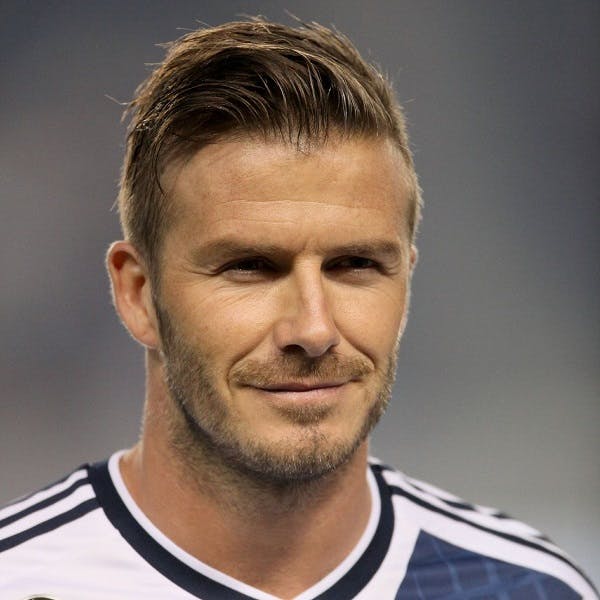 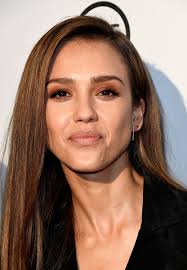 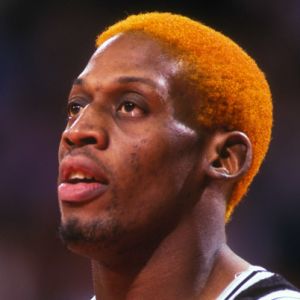 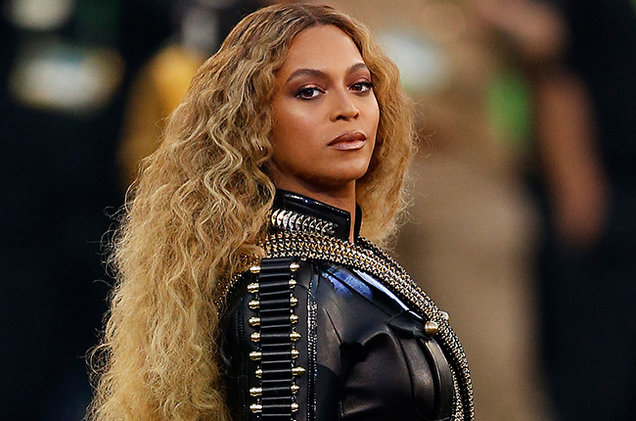 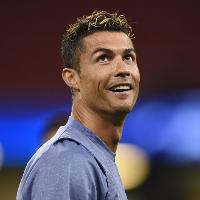 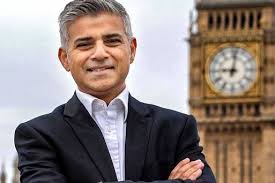 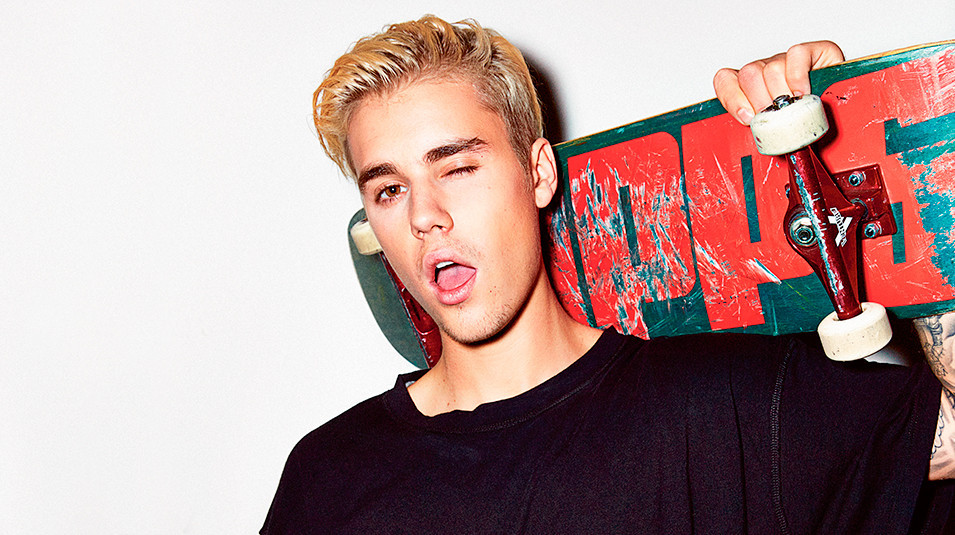 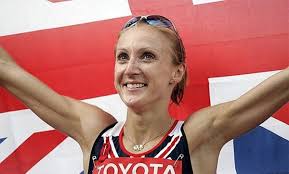 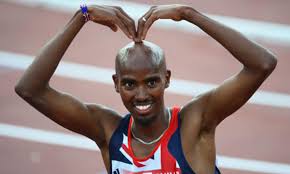 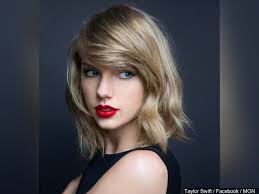 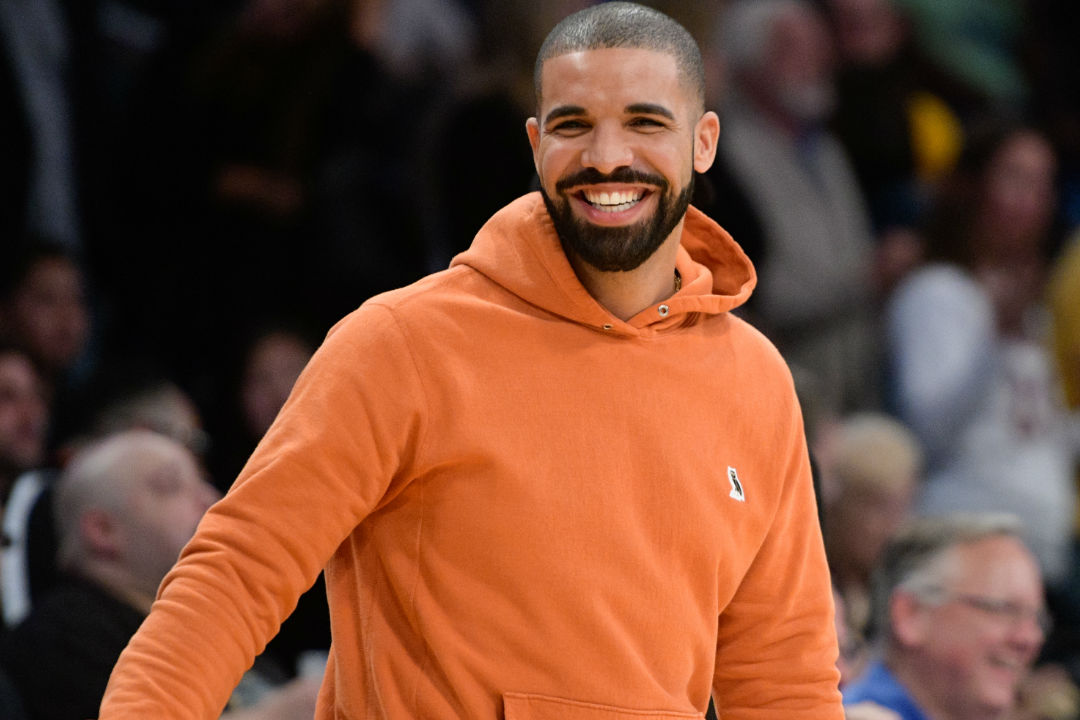 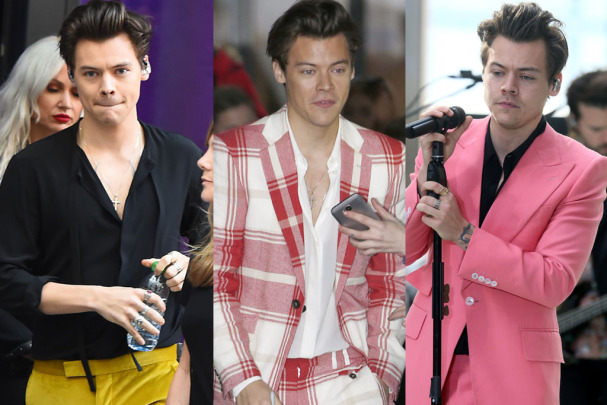 